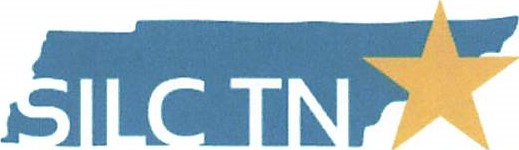 STATEWIDE INDEPENDENT LIVING COUNCIL OF TENNESSEESILC Quarterly MeetingFriday February 23, 20249am-11pm CSTAtJackson Center for Independent Living23 Federal Dr, Jackson, TN 38305Via Zoom and In-personMeeting AgendaFacilitator- Chair Call to OrderWelcome, Introductions, and Roll CallApproval of Previous Meeting Minutes- ChairTreasurer/ Finance Reports – Treasurer Director ReportSPIL 2025 – 2027 UpdateChair ReportOld Business New BusinessCenter Director ReportsEmpower TennesseeTARP Center for Independent LivingJackson Center for Independent Living Disability Connection MidsouthTRAC Center for Independent LivingdisABILITY Resource CenterDSE Membership Report- Cindy MilesPublic Announcements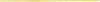 Please limit comments to 3-5 minutes.Adjournment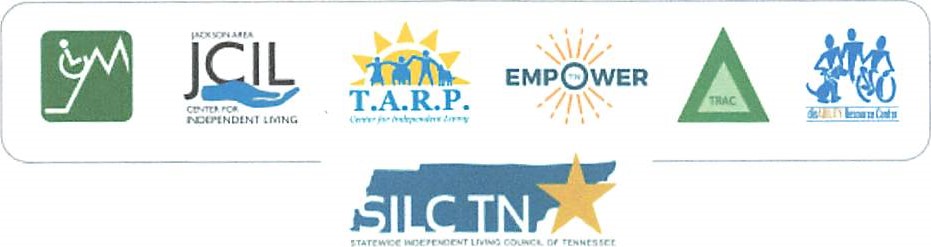 GH1